Zakres części podstawy programowej- zakres rozszerzony dla liceum ogólnokształcącego Informatyka na czasieKlasa IWymagania do egzaminu z informatyki na rok szkolny 2022/2023, przygotowane na podstawie programu nauczania informatyki dla liceum ogólnokształcącego i technikum Informatyka na czasie. Zakres rozszerzony, autor Zbigniew Talaga, konsultacja Janusz Mazur.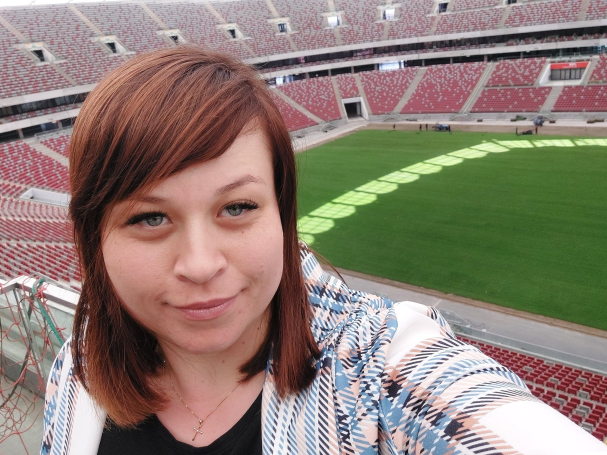 Nazywam się Barbara Szlachta-Wota, jestem nauczycielem, absolwentką Uniwersytetu Rzeszowskiego. Ukończyłam studia magisterskie na kierunku matematyka nauczycielska, studia inżynierskie na kierunku informatyka oraz studia podyplomowe z zakresu matematyka w finansach. W roku szkolnym 2021/2022 otrzymałam grant Centrum Mistrzostwa Informatycznego, w ramach którego zdobywałam i poszerzałam swoją wiedzę z informatyki i programowania, biorąc udział w szkoleniach na jednej z pięciu najlepszych uczelni technicznych w Polsce – Akademii Górniczo Hutniczej w Krakowie. Zapraszam do kontaktu pod adresem: barbarka_s@o2.plUrządzenia komputerowe w sieciSystemy operacyjne w środowisku sieciowymUczeń:wymienia systemy operacyjne oraz ich zadaniarozumie kwestie związane z bezpieczeństwem w przestrzeni cyfrowejzna zasady tworzenia mocnych hasełrozumie potrzebę stosowania kont użytkownika w systemie operacyjnymstosuje zasady bezpieczeństwa obowiązujące w pracowni komputerowejinstaluje i aktualizuje oprogramowaniezakłada i usuwa konto w środowisku aplikacji Googlepracuje w środowisku sieciowymNowe technologie i oprogramowanierozumie pojęcia takie jak: sztuczna inteligencja, chmura obliczeniowa i posługuje się nimiwymienia zastosowania automatyki i robotyki w życiu codziennymwyjaśnia zastosowanie nowych rozwiązań technologicznych w różnych dziedzinach życiawskazuje zalety i sposoby wykorzystania druku 3DProjektowane zestawu komputerowegoprojektuje rozbudowę nowego zestawu komputerowego oraz oprogramowaniaSieci komputerowe – budowa i usługirozumie pojęcia: sieć, protokół sieciowy, topologia siecirozróżnia i poprawnie nazywa sieci komputerowe ze względu na ich zasięg i topologięopisuje budowę sieci lokalnej i sieci Internetrozumie pojęcia takie jak adres IP, host, router, maska podsieci, brama, DNS oraz omawia zasadę adresowania urządzeń w sieci Internetwymienia różne usługi internetowepotrafi opisać warstwowy model działania Internetu oraz wymienić zadania poszczególnych warstwModel warstwowy sieci komputerowychopisuje warstwowy model sieci komputerowej oraz model sieci Internetopisuje podstawowe funkcje urządzeń i protokoły stosowane w przepływie informacji i w zarządzaniu sieciąProtokoły IPv4 i IPv6konfiguruje przykładową lokalną sieć komputerową oraz bezprzewodowy dostęp do sieci InternetKonfiguracja sieci komputerowejwyjaśnia, od czego zależą sprawne funkcjonowanie sieci komputerowej oraz szybki dostęp do jej usług i zasobówokreśla parametry wybranego osprzętu sieciowego, szerokość pasma oraz możliwości serweraE-usługipoprawnie definiuje pojęcie e-usługiwymienia różne zastosowania usług elektronicznychcharakteryzuje problemy oraz wymienia zalety związane z wykorzystaniem e-usługKorzystanie z e-zasobów i współpraca zdalnarozumie pojęcie informacjikorzysta z zasobów internetowych, wyszukując potrzebne informacjewymienia etapy rozwoju technologii komputerowychkorzysta z różnych wyszukiwarek internetowychwykorzystuje zasoby sieciowe do poszerzania własnej wiedzy (e-learning)zna podstawy prawa autorskiego i stosuje zapisy ustawy o prawie autorskim i prawach pokrewnychstosuje zasady netykiety i korzysta z niej w komunikacji zdalnejEdytor tekstu i prezentacjeRozbudowane dokumenty tekstowekorzysta z programu Microsoft Wordstosuje style nagłówkowe (korzysta z gotowych, tworzy własne i modyfikuje je)stosuje numeracje i wypunktowania, dostosowując ich stylformatuje elementy dokumentu odpowiedzialne za automatyczne spisy (treści, tabel, ilustracji)wstawia w dokumencie spisy treści, tabel, ilustracjipoprawnie operuje nagłówkiem i stopką dokumentutworzy strony tytułowewspółpracuje przy edycji dokumentu z innymi użytkownikami, korzystając z opcji recenzji dokumentuSztuka prezentacjikorzysta z programu Microsoft PowerPointzna zasady zachowania się podczas wystąpień publicznychopracowuje plan prezentacjizna narzędzia i pomoce wizualne wykorzystywane podczas prelekcjiprezentuje poprawnie sformatowaną treść slajdówstosuje efekty i multimedia w prezentacjiSpołeczeństwo w InternecieMoja cyfrowa tożsamośćdefiniuje pojęcie cyfrowej tożsamościzna problemy zarządzania zasobami cyfrowymibezpiecznie kreuje swój wizerunek w przestrzeni medialnejrozumie pojęcie wirtualnej komunikacji i komunikuje się z innymi w środowisku wirtualnymdostrzega zalety i wady komunikacji wirtualnej oraz posługiwania się cyfrową tożsamościąrozumie pojęcie hejtu i dostrzega jego destrukcyjny wpływrozumie zagrożenia wynikające z upraszczania komunikacji za pośrednictwem siecizna narzędzia wirtualnej komunikacjiPrzemiany społeczne a technologierozumie i wymienia czynniki przemian społecznychdostrzega możliwości wynikające z przemian gospodarczychokreśla obszary w społeczeństwie, na które wpływa rozwój technologiirozumie potrzebę stosowania regulacji prawnych i norm etycznychwskazuje pozytywne i negatywne skutki rozwoju technologii informacyjnejzna wyzwania, przed którymi stoi edukacjaoperuje pojęciami: e-zasoby, e-usługi, e-learningrozumie pojęcie mediów i przestrzeni medialnej w kontekście ITwskazuje możliwości zapobiegania negatywnym skutkom rozwoju technologiiCyberbezpieczeństworozpoznaje zagrożenia związane z oprogramowaniem komputerowymdba o przestrzeganie podstawowych zasad bezpieczeństwa, korzystając z urządzeń mobilnych czy komputerabezpiecznie korzysta z bankowości elektronicznejumiejętnie i w bezpieczny sposób weryfikuje własną tożsamość, korzystając z e-usługrozumie związek ochrony danych osobowych z cyberbezpieczeństwemwłaściwie zachowuje się w sytuacji cyberprzemocy stosuje pojęcia związane z bezpieczeństwem w interneciePodstawy kryptografiiobjaśnia rolę technik uwierzytelniania, kryptografii i podpisu elektronicznegoStrony WWW i grafika komputerowaTworzenie stron internetowychkorzysta z różnych przeglądarek internetowychzna strukturę strony WWWdefiniuje podstawowe znaczniki HTMLkorzysta z atrybutów znacznikówzna reguły stosowania arkuszy stylów w połączeniu z kodem HTMLstosuje narzędzia wspierające pisanie kodu źródłowegowyszukuje informacje w sieci i korzysta z zasobów witryn internetowych na temat tworzenia stron WWWGrafika 2D i 3Drozróżnia pojęcia grafiki rastrowej i wektorowejstosuje właściwe narzędzia do edycji zdjęć w wybranym programie graficznymwykonuje różne operacje na obrazie w grafice rastrowejzna różne formaty graficzne dla plików i korzysta z nichmodeluje proste obiekty w grafice 3D za pomocą wybranego oprogramowaniarysuje za pomocą narzędzi grafiki wektorowejJavaScript na stronach WWWprojektuje modele dwuwymiarowe i trójwymiarowewykorzystuje różne formaty obrazówprzekształca pliki graficzne, uwzględniając wielkość i jakość obrazówtworzy stronę internetową zgodnie ze standardami, wzbogaconą listami i elementami dynamicznymikorzysta z oprogramowania i serwisów przeznaczonych do tworzenia stronpublikuje własną stronę w internecieprogramuje elementy strony internetowej współpracujące z sieciową bazą danychAnimacja komputerowatworzy i edytuje dwuwymiarowe oraz trójwymiarowe wizualizacje i animacjestosuje właściwe formaty plików graficznychArkusz kalkulacyjnyJak pobierać dane do arkusza kalkulacyjnegogromadzi w tabeli arkusza kalkulacyjnego dane pochodzące z różnych źródeł korzysta z różnorodnych funkcji arkusza w zależności od rodzaju danychfiltruje dane według kilku kryteriówprzedstawia dane w postaci wykresów,  dobiera typ wykresu do rodzaju danychWyciągamy wiedzę z danychdobiera wykresy do rodzaju danychanalizuje dane, korzystając z dodatkowych narzędzi, w tym z tabel i wykresów przestawnychZaawansowane formułystosuje zaawansowane funkcje arkusza kalkulacyjnego w zależności od rodzaju danychKonsekwencje zaokrąglania liczbwyjaśnia, jakie może być źródło błędów pojawiających się w obliczeniach komputerowych: błąd zaokrąglenia, błąd przybliżeniawykonuje zadania w arkuszu kalkulacyjnym z wykorzystaniem funkcji służących do zaokrąglania liczbzna właściwości formatu walutowegoKorespondencja seryjnado rozwiązania problemów prawidłowo dobiera środowiska informatyczne, aplikacje oraz zasoby, wykorzystuje również elementy robotykidefiniuje korespondencję seryjnąwyszukuje informacje, korzystając z bazy danych opartej na co najmniej dwóch tabelachdefiniuje relacjestosuje filtrowanieformułuje kwerendytworzy i modyfikuje formularzedrukuje raportyMakropolecenia VBAdefiniuje makropoleceniazna możliwości wbudowanego języka programowaniaProgramowanie własnych funkcjistosuje zasady programowania strukturalnego i obiektowego do rozwiązywania problemówwykorzystuje wbudowany język programowania